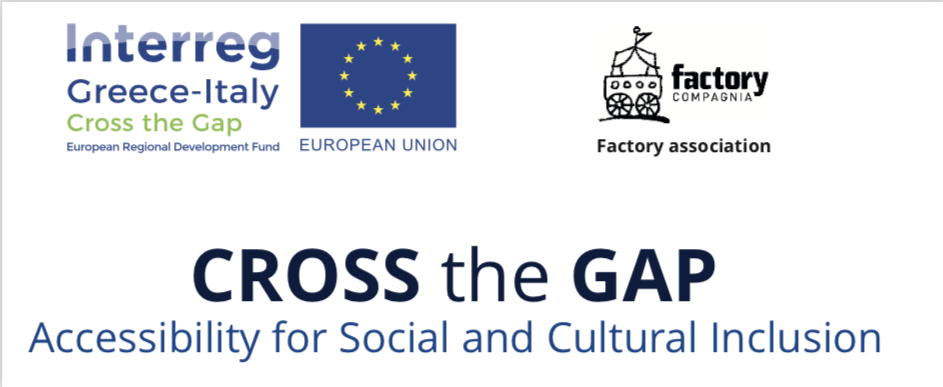 Alla Compagnia Transadriatica FactoryVia Pitagora 1 73100 LecceOGGETTO: Domanda di iscrizione alla training session su teatro sociale e di comunità   progetto CROSS THE GAP.Il/la  sottoscritto/a                                                 nato/a a                                              il ……………………………………residente a                                                      Prov.                Codice fiscale                                                                       Email……………………………………telefono……………………………..chiede con la presente di iscriversi  alla  training session  CROSS THE GAP che si terrà a Lecce dal 3 al 15 gennaio 2020.Allega alla presenteCurriculum vitae Lettera motivazionaleCopia del documento di identità Data e luogo                                                                 Firma La domanda redatta, sottoscritta e datata deve essere presentata entro e non oltre le ore 12.00 del 7 dicembre, tramite mail all’indirizzo  factory.progetti@gmail.com   riportando come oggetto la seguente dicitura completa: “        MANIFESTAZIONE D’INTERESSE PER ISCRIVERSI  ALLA TRAINING SESSION SU TEATRO SOCIALE E DI COMUNITA’ PREVISTA DAL PROGETTO CROSS THE GAP A LECCE DAL 3 AL 15 gennaio 2020.